ИНФОРМАЦИОННОЕ ПИСЬМОУВАЖАЕМЫЕ КОЛЛЕГИ!Приглашаем Вас и Ваших сотрудников принять участие в пятом Межрегиональном фестивале заместителей директоров образовательных организаций    (далее - Фестиваль),   который состоится  5, 6 апреля 2018 года.  В 2018 году Фестиваль проходит под девизом ««ФГОС. Пути повышения качества образования».Цели и задачи Фестиваля: выявление и распространение инновационных идей, решений и эффективных управленческих практик в системе образования, в контексте современных проблем развития сферы образования, реализации ФГОС.Организатором Фестиваля является Отрадненское управление министерства образования и науки Самарской области совместно с Общероссийским Союзом Общественных организаций «Всероссийский молодежный центр ОЛИМП», АНО «Центр поддержки гражданских инициатив «Содействие»  при поддержке Министерства образования и науки Самарской области,  Редакции «Учительской газеты» и Самарской региональной общественной организации «Клуб «Учитель года». К участию в Фестивале приглашаются директора и заместители директоров образовательных организаций  всех типов,  независимо от стажа работы.  В фестивале примут участие представители Министерства образования и науки Самарской области, российских государственных и негосударственных учреждений высшего профессионального образования, научных обществ, общественных организаций.Программа Фестиваля включает в себя проведение публичных лекций, мастер-классов, презентацию проектов – победителей конкурса, тренингов профессионального роста, культурную программу, подведение итогов и торжественную церемонию закрытия мероприятия. В рамках Фестиваля состоится Конкурс авторских проектов по теме «Повышение качества образования: мои управленческие решения».Подробные условия участия размещены на портале Отрадненского управления МОНСО   http://kollegiotradny.ru/По всем возникающим вопросам обращаться к представителям оргкомитета: Брыкина Наталья Алексеевна 8 927 003 40 80, Иванова Ольга Евгеньевна 8 927 650 97 09Руководитель Отрадненского управления     В.И. Гусаров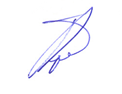 Дли иногородних возможно проживание в гостиницах:БПО-Отрадный, Адрес:  г.Отрадный, ул. Ленина, 39а, Телефон:+7 (84661) 2-14-82, Часы работы:09:00-18:00Гостиница Центральная,  Адрес: г. Отрадный, ул. Советская, 95,   Телефон:+7 (84661) 5-36-11, Часы работы: круглосуточноГостиница «Старый город»,    Адрес:  г.Отрадный, ул. Ленина, 41, Телефон: 8 (84661) 4-07 -26;    8 937 799 01 07         Оргкомитет обеспечивает доставку участников фестиваля до гостиницы.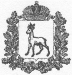 МИНИСТЕРСТВООБРАЗОВАНИЯ И НАУКИСАМАРСКОЙ ОБЛАСТИОТРАДНЕНСКОЕ УПРАВЛЕНИЕ446304 Самарская областьг. Отрадный,ул. Физкультурников, 30Телефон: (84661) 2-36-94, факс: 2-36-94E-mail: uprobraz@samtel.ru.__05.02.2015 г.____ №___389________На____________________________________